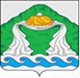 СОВЕТ ДЕПУТАТОВ АПРАКСИНСКОГО СЕЛЬСКОГО ПОСЕЛЕНИЯ КОСТРОМСКОГО МУНИЦИПАЛЬНОГО РАЙОНАКОСТРОМСКОЙ ОБЛАСТИРЕШЕНИЕот 24 июня 2022 года №34 п. АпраксиноО согласовании перечня имущества, подлежащего передаче из муниципальной собственности Апраксинского сельского поселения Костромского муниципального района Костромской  области в муниципальную собственность Костромского муниципального района Костромской области.С целью обеспечения муниципального образования Костромского муниципального района Костромской области имуществом, необходимым для решения вопросов местного значения, определенных Федеральным законом от 06.10.2003 года № 131-ФЗ «Об общих принципах организации местного самоуправления в РФ», Федерального закона от 07.12.2011 № 416-ФЗ "О водоснабжении и водоотведении", Закона Костромской области от 4 декабря 2015 года № 38-6-ЗКО «О закреплении за сельскими поселениями Костромской области вопросов местного значения», в соответствии с законом Костромской области от 15.07.2009 года № 513-4-ЗКО «О порядке подготовки и представления документов, необходимых для принятия решения о разграничении муниципального имущества», Совет депутатов Апраксинского сельского поселения Костромского муниципального района Костромской областиРЕШИЛ:1. Согласовать перечень объектов муниципального имущества, подлежащих передаче из муниципальной собственности Апраксинского сельского поселения Костромского муниципального района Костромской области в муниципальную собственность Костромского муниципального района Костромской области согласно приложению № 1 к настоящему решению.2. Направить для согласования пакет документов перечня объектов муниципального имущества, подлежащих передаче из муниципальной собственности Апраксинского сельского поселения Костромского муниципального района Костромской области в муниципальную собственность Костромского муниципального района Костромской области в Собрание депутатов Костромского муниципального района Костромской области.3. Подписание необходимых документов по данному вопросу поручить главе Апраксинского сельского поселения Костромского муниципального района Костромской области О.В. Глухаревой.4. Настоящее решение вступает в силу с момента его подписания.Глава Апраксинского сельского поселенияКостромского муниципального районаКостромской области                                                                                         О.В. ГлухареваПриложение № 1к решению Совета депутатов Апраксинскогосельского поселения Костромского муниципального районаКостромской области от 24 июня 2022 года №34ПЕРЕЧЕНЬобъектов муниципального имущества, подлежащих передаче из муниципальной собственности  Апраксинского сельского поселения Костромского район Костромской области в муниципальную собственность Костромского муниципального района Костромской области№ п/пПолное наименование организацииАдрес местонахождения организации и ИНННаименование имуществаАдрес местонахождения имуществаИндивидуализирующие характеристики имуществаОграничения (обременения) прав (вид)12345671_Фильтр грубой очисткиКостромская область, Костромской район, п. Апраксино, ул. Молодежная, в 30 м. на северо-восток от дома №4-2-Колба с картриджем В520-18Костромская область, Костромской район, п. Апраксино, ул. Молодежная, в 30 м. на северо-восток от дома №4нет3-Болон очистки от железа и  марганцаКостромская область, Костромской район, п. Апраксино, ул. Молодежная, в 30 м. на северо-восток от дома №4нет4-Болон солейКостромская область, Костромской район, п. Апраксино, ул. Молодежная, в 30 м. на северо-восток от дома №4нет5-Накопительная емкость на 1000 литровКостромская область, Костромской район, п. Апраксино, ул. Молодежная, в 30 м. на северо-восток от дома №4объем на 1000 литровнет6-Железобетонные кольцаКостромская область, Костромской район, п. Апраксино, ул. Молодежная, в 30 м. на северо-восток от дома №41,5 метра 2 шт.нет